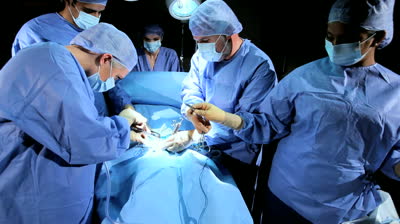 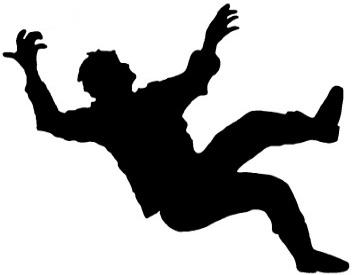 (verbo)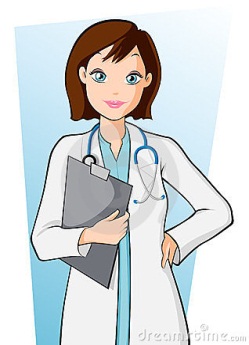 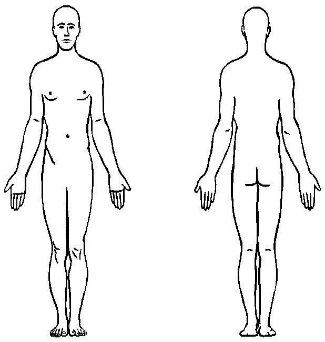 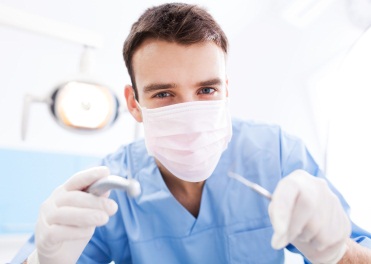 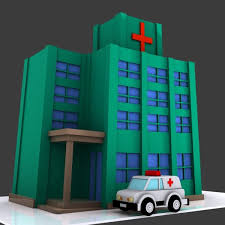 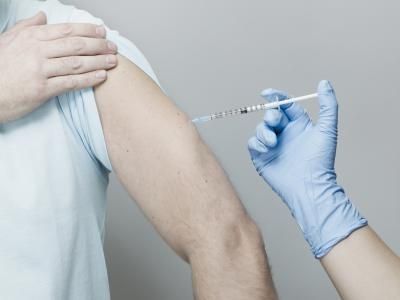 (verbo)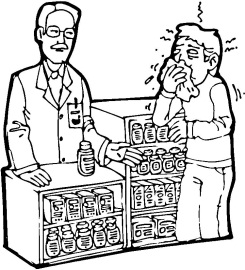 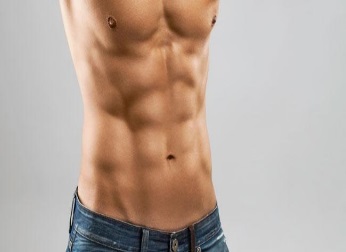 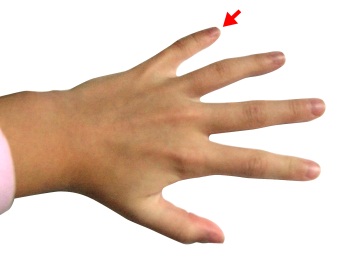 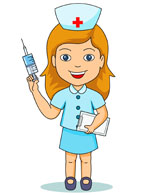 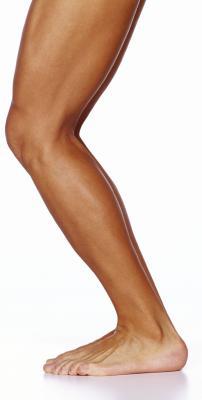 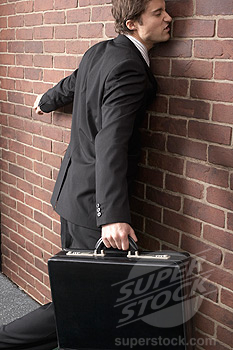 (verbo)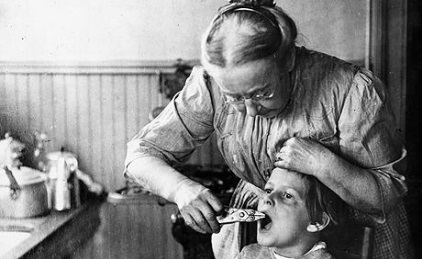 (verbo)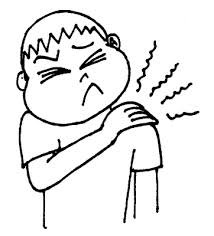 (verbo)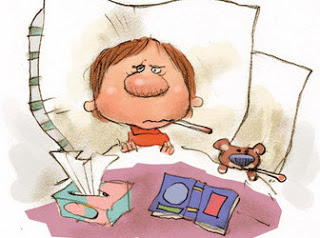 (verbo)